NUACA REPORTOn "3D Scanning and Data Processing" held at the NUACA within the HERITAG Erasmus+ projectThe “3D Scanning and Data Processing” course developed jointly by the faculties of NUACA within the framework of HERITAG Erasmus+ Program has been organized at the National University of Architecture and Construction of Armenia (NUACA) from October 23 to November 5, 2018 (Figure 1). Course description and Schedule are attached (see Annex 1). The course was developed and conducted by the NUACA instructor Suren Tovmasyan (Figure 2). Ten participants (signed attendance list is attached in Annex 2) have been involved in the continuation training course. Figure 1. Participants of the continuation training course titled “3D Scanning and Data Processing” that was held at the NUACA on October 23 – November 5, 2018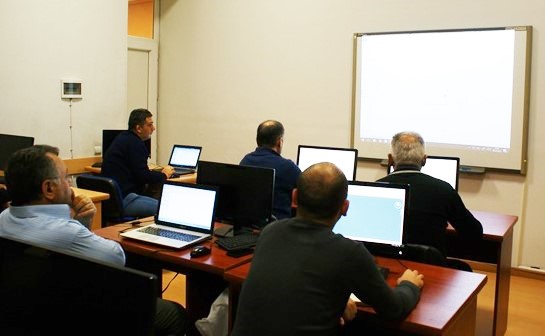 Figure 2. Instructor S.Tovmasyan during the continuation training course titled “3D scanning and Data Processing” 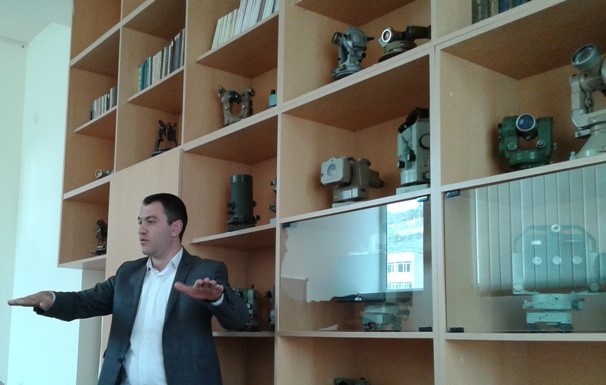 Annex 1Annex 2. Attendance List of training on “3D Scanning and Data Processing” course.List of Attendance”3D Scanning and Data Processing” short course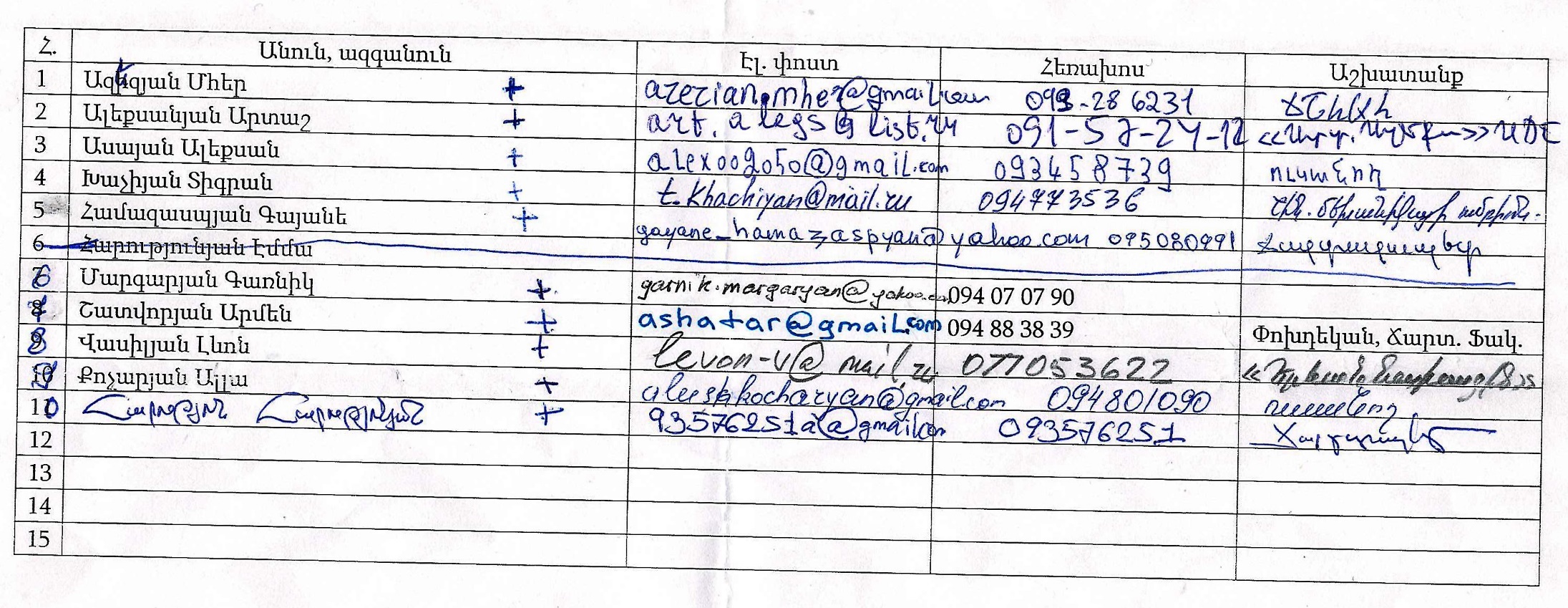 «3D scanning and data processing» Course Description«3D scanning and data processing» Course Description«3D scanning and data processing» Course Description«3D scanning and data processing» Course Description«3D scanning and data processing» Course Description«3D scanning and data processing» Course DescriptionGeneral InformationGeneral InformationGeneral InformationGeneral InformationGeneral InformationGeneral InformationUniversityNational University of Architecture and Construction of Armenia (NUACA) National University of Architecture and Construction of Armenia (NUACA) National University of Architecture and Construction of Armenia (NUACA) National University of Architecture and Construction of Armenia (NUACA) National University of Architecture and Construction of Armenia (NUACA) Course title3D scanning and data processing3D scanning and data processing3D scanning and data processing3D scanning and data processing3D scanning and data processingCourse/Module code-----Course typeShort training courseShort training courseShort training courseShort training courseShort training courseCredits awarded (ECTS)1.51.51.51.51.5Dates and duration (hours)Oct 23-Nov 05, 2018Oct 23-Nov 05, 2018Oct 23-Nov 05, 2018Oct 23-Nov 05, 2018Oct 23-Nov 05, 2018Entry requirements/CompetencesComputer skills, Applied geodesy, photogrammetryComputer skills, Applied geodesy, photogrammetryComputer skills, Applied geodesy, photogrammetryComputer skills, Applied geodesy, photogrammetryComputer skills, Applied geodesy, photogrammetryResponsible person/coordinatorSuren Tovmasyan, (NUACA)Suren Tovmasyan, (NUACA)Suren Tovmasyan, (NUACA)Suren Tovmasyan, (NUACA)Suren Tovmasyan, (NUACA)WhereNUACANUACANUACANUACANUACARegistration periodSep 17, 2018 – Oct 20, 2018Sep 17, 2018 – Oct 20, 2018Sep 17, 2018 – Oct 20, 2018Sep 17, 2018 – Oct 20, 2018Sep 17, 2018 – Oct 20, 2018Max/Min studentsMax 10/Min 5 studentsMax 10/Min 5 studentsMax 10/Min 5 studentsMax 10/Min 5 studentsMax 10/Min 5 studentsLecturer’s detailsLecturer’s detailsLecturer’s detailsLecturer’s detailsLecturer’s detailsLecturer’s detailsName, surnameSuren Tovmasyan (NUACA)Suren Tovmasyan (NUACA)Suren Tovmasyan (NUACA)Suren Tovmasyan (NUACA)Suren Tovmasyan (NUACA)Academic titlePh.D.Ph.D.Ph.D.Ph.D.Ph.D.e-mail suren.tovmasyan@mail.ru suren.tovmasyan@mail.ru suren.tovmasyan@mail.ru suren.tovmasyan@mail.ru suren.tovmasyan@mail.ru Name, surname Suren Tovmasyan (NUACA) Suren Tovmasyan (NUACA) Suren Tovmasyan (NUACA) Suren Tovmasyan (NUACA) Suren Tovmasyan (NUACA)Academic titlePh.D.Ph.D.Ph.D.Ph.D.Ph.D.Office hours and consultation scheduleEvery Tuesday, Friday and Saturday in 15:00-16:00, NUACA, Chair of Engineering Geodesy; Every day by e-mail,Every Tuesday, Friday and Saturday in 15:00-16:00, NUACA, Chair of Engineering Geodesy; Every day by e-mail,Every Tuesday, Friday and Saturday in 15:00-16:00, NUACA, Chair of Engineering Geodesy; Every day by e-mail,Every Tuesday, Friday and Saturday in 15:00-16:00, NUACA, Chair of Engineering Geodesy; Every day by e-mail,Every Tuesday, Friday and Saturday in 15:00-16:00, NUACA, Chair of Engineering Geodesy; Every day by e-mail,Course StructureCourse StructureCourse StructureCourse StructureCourse StructureCourse StructureCourse Aim and ObjectivesThis course presents 3D scanning technology by optical sensors and scanning techniques and shows how to obtain the best results from these technologies. This course provides the essential foundation for professionals who wish to get started in the field of new technologies for quality control and advanced metrology management.Thus, the objectives for the course are: Providing an understanding about modern geodetic equiepments.  Introducing students to software and techniques and models for making plans and digital imageslearn the workflow from the capture with a 3D laser scanner via the data analysis through to 3D modeling of the scan results.Identifying and accessing publicly available data setsProviding a knowledge about Trimble RealWorks software and package.  This course presents 3D scanning technology by optical sensors and scanning techniques and shows how to obtain the best results from these technologies. This course provides the essential foundation for professionals who wish to get started in the field of new technologies for quality control and advanced metrology management.Thus, the objectives for the course are: Providing an understanding about modern geodetic equiepments.  Introducing students to software and techniques and models for making plans and digital imageslearn the workflow from the capture with a 3D laser scanner via the data analysis through to 3D modeling of the scan results.Identifying and accessing publicly available data setsProviding a knowledge about Trimble RealWorks software and package.  This course presents 3D scanning technology by optical sensors and scanning techniques and shows how to obtain the best results from these technologies. This course provides the essential foundation for professionals who wish to get started in the field of new technologies for quality control and advanced metrology management.Thus, the objectives for the course are: Providing an understanding about modern geodetic equiepments.  Introducing students to software and techniques and models for making plans and digital imageslearn the workflow from the capture with a 3D laser scanner via the data analysis through to 3D modeling of the scan results.Identifying and accessing publicly available data setsProviding a knowledge about Trimble RealWorks software and package.  This course presents 3D scanning technology by optical sensors and scanning techniques and shows how to obtain the best results from these technologies. This course provides the essential foundation for professionals who wish to get started in the field of new technologies for quality control and advanced metrology management.Thus, the objectives for the course are: Providing an understanding about modern geodetic equiepments.  Introducing students to software and techniques and models for making plans and digital imageslearn the workflow from the capture with a 3D laser scanner via the data analysis through to 3D modeling of the scan results.Identifying and accessing publicly available data setsProviding a knowledge about Trimble RealWorks software and package.  This course presents 3D scanning technology by optical sensors and scanning techniques and shows how to obtain the best results from these technologies. This course provides the essential foundation for professionals who wish to get started in the field of new technologies for quality control and advanced metrology management.Thus, the objectives for the course are: Providing an understanding about modern geodetic equiepments.  Introducing students to software and techniques and models for making plans and digital imageslearn the workflow from the capture with a 3D laser scanner via the data analysis through to 3D modeling of the scan results.Identifying and accessing publicly available data setsProviding a knowledge about Trimble RealWorks software and package.  Short DescriptionThe 3D laser scanning technology is used more and more in a number of fields of application. For instance, laser scanners are used more often in architecture, plant engineering and construction, aircraft construction or for the analysis of crime scenes.  3D laser scanning provides the advantage to capture an object with its surroundings completely in a minimum of time. Since laser scanning is a contact-free measurement method, you can scan a plant for instance without the need to stop the production.Based on the scan results (point clouds), you create a complete documentation of the scan object. Subsequent remeasurements on site are not required since you can derive all needed information from the existing point cloud. Thanks to the high point density, you can assign the data to objects unambiguously. The local and global accuracy of the data is guaranteed. The scan results can serve, for instance, for creating layouts and plans, 3D models, target-actual comparisons and for the preservation of evidence. You can take maximum possibilities from your scan data.The 3D laser scanning technology is used more and more in a number of fields of application. For instance, laser scanners are used more often in architecture, plant engineering and construction, aircraft construction or for the analysis of crime scenes.  3D laser scanning provides the advantage to capture an object with its surroundings completely in a minimum of time. Since laser scanning is a contact-free measurement method, you can scan a plant for instance without the need to stop the production.Based on the scan results (point clouds), you create a complete documentation of the scan object. Subsequent remeasurements on site are not required since you can derive all needed information from the existing point cloud. Thanks to the high point density, you can assign the data to objects unambiguously. The local and global accuracy of the data is guaranteed. The scan results can serve, for instance, for creating layouts and plans, 3D models, target-actual comparisons and for the preservation of evidence. You can take maximum possibilities from your scan data.The 3D laser scanning technology is used more and more in a number of fields of application. For instance, laser scanners are used more often in architecture, plant engineering and construction, aircraft construction or for the analysis of crime scenes.  3D laser scanning provides the advantage to capture an object with its surroundings completely in a minimum of time. Since laser scanning is a contact-free measurement method, you can scan a plant for instance without the need to stop the production.Based on the scan results (point clouds), you create a complete documentation of the scan object. Subsequent remeasurements on site are not required since you can derive all needed information from the existing point cloud. Thanks to the high point density, you can assign the data to objects unambiguously. The local and global accuracy of the data is guaranteed. The scan results can serve, for instance, for creating layouts and plans, 3D models, target-actual comparisons and for the preservation of evidence. You can take maximum possibilities from your scan data.The 3D laser scanning technology is used more and more in a number of fields of application. For instance, laser scanners are used more often in architecture, plant engineering and construction, aircraft construction or for the analysis of crime scenes.  3D laser scanning provides the advantage to capture an object with its surroundings completely in a minimum of time. Since laser scanning is a contact-free measurement method, you can scan a plant for instance without the need to stop the production.Based on the scan results (point clouds), you create a complete documentation of the scan object. Subsequent remeasurements on site are not required since you can derive all needed information from the existing point cloud. Thanks to the high point density, you can assign the data to objects unambiguously. The local and global accuracy of the data is guaranteed. The scan results can serve, for instance, for creating layouts and plans, 3D models, target-actual comparisons and for the preservation of evidence. You can take maximum possibilities from your scan data.The 3D laser scanning technology is used more and more in a number of fields of application. For instance, laser scanners are used more often in architecture, plant engineering and construction, aircraft construction or for the analysis of crime scenes.  3D laser scanning provides the advantage to capture an object with its surroundings completely in a minimum of time. Since laser scanning is a contact-free measurement method, you can scan a plant for instance without the need to stop the production.Based on the scan results (point clouds), you create a complete documentation of the scan object. Subsequent remeasurements on site are not required since you can derive all needed information from the existing point cloud. Thanks to the high point density, you can assign the data to objects unambiguously. The local and global accuracy of the data is guaranteed. The scan results can serve, for instance, for creating layouts and plans, 3D models, target-actual comparisons and for the preservation of evidence. You can take maximum possibilities from your scan data.Module/TopicLearning OutcomesTeaching MethodAssignments Form of AssessmentAgenda of the CourseLecture 1: Introduction, course overview, the main principles of 3D scanning Lab 1: laser scanning systemsK1, S1, S3Interactive lectureQ&APractical workLiterature: Преимущества 3D лазерного сканированияDiscussion in class, Q&A23.10.2018(15:00-18:00)Lecture 2: Laser Scanning in Engineering Surveying: Methods of MeasurementK1, S2Interactive lectureQ&ALiterature: Теория и технология лазерного сканирования для пространственного моделирования територий: А.В. Комисиров.Discussion in class, Q&A25.10.2018(15:00-18:00)Lecture 3: laser shooting practice and technology Lab 3: Presentation of other scanning technologiesK2, S1Interactive lectureQ&APractical workLiterature: Теория и технология лазерного сканирования для пространственного моделирования територий: А.В. Комисиров.Discussion in class, Q&A26.10.2018(15:00-18:00)Lecture 4: The influence of the external conditions on the accuracy of laser scanning․Lab 4: Collection of 3D scanned dataK2, S1Interactive lectureQ&APractical workLiterature: Наземное лазерное сканирование: В.А. Середович, А.В. Комиссиров, Т.А. Широкова.Discussion in class, Q&A27.10.2018(15:00-18:00)Lecture 5: Laser scanning and tipes of scannersLab 5: Laser scanning systemsK2, S1Interactive lectureQ&APractical workLiterature: Наземное лазерное сканирование: В.А. Середович, А.В. Комиссиров, Т.А. Широкова.Discussion in class, Q&A30.10.2018(15:00-18:00)Lecture 6: The main principles of measurement of the 3D scanner Lab 6: ranging of errors in laser scan results, Data analyzingK2, S1, Interactive lectureQ&APractical workLiterature: The main principles of measurement of the 3D scannerDiscussion in class, Q&A01.11.2018(15:00-18:00)Lecture 7: The advantages and disadvantages of 3D scanningLab 7: The main principles of measurement of the 3D scannerK2, S5Interactive lectureQ&APractical workLiterature: The advantages and disadvantages of 3D scanningDiscussion in class, Q&A03.11.2018(15:00-18:00)Lecture 8: Data analyzing, Data collection and data qualityLab 8: Data Trimble Real Works programK2, K3, S4, S6, A1, A3lectureLiterature: 3D scanning and data analyzing Data Trimble Real Works programDiscussion in class, Q&A04.11.2018(15:00-18:00)Lecture 9: Network analysisLab 9: Ground 3D laser scanning, Trimble TX8K2, K3, S4, S6, A1, A3Interactive lectureQ&APractical workLiterature: Ground 3D laser scanning, Trimble TX8 Own analysis and map presentation05.11.2018(15:00-18:00)Teaching and Assessment RequirementsTeaching: The students of the course should abide the following requirements: attending the classroom for lectures, active participation in class discussions, practice work and individual work. Students are expected to attend all class sessions as listed on the course calendar. The best way to contact Instructor outside of the class hours is via email.Assessment: Assessment will be based on student’s individual work. Teaching: The students of the course should abide the following requirements: attending the classroom for lectures, active participation in class discussions, practice work and individual work. Students are expected to attend all class sessions as listed on the course calendar. The best way to contact Instructor outside of the class hours is via email.Assessment: Assessment will be based on student’s individual work. Teaching: The students of the course should abide the following requirements: attending the classroom for lectures, active participation in class discussions, practice work and individual work. Students are expected to attend all class sessions as listed on the course calendar. The best way to contact Instructor outside of the class hours is via email.Assessment: Assessment will be based on student’s individual work. Teaching: The students of the course should abide the following requirements: attending the classroom for lectures, active participation in class discussions, practice work and individual work. Students are expected to attend all class sessions as listed on the course calendar. The best way to contact Instructor outside of the class hours is via email.Assessment: Assessment will be based on student’s individual work. Teaching: The students of the course should abide the following requirements: attending the classroom for lectures, active participation in class discussions, practice work and individual work. Students are expected to attend all class sessions as listed on the course calendar. The best way to contact Instructor outside of the class hours is via email.Assessment: Assessment will be based on student’s individual work. Resources PC for all students, InternetPC for all students, InternetPC for all students, InternetPC for all students, InternetPC for all students, InternetLearning OutcomesLearning OutcomesKnowledgeK1 - Understand the fundamental theory of 3D laser scanning K2 - Become proficient in the use of laser scanning information for creating digital models and analyzing K3 - Collection of 3D scanned data and Trimble RealWorks system SkillsS1 - Express an understanding about 3D scanning technologies. S2 - Express an understanding about laser scanners. S3 - Produce digital images and layouts․ S4 – Understand measurement principles; S5 – Collect 3D scanned dataS6 – data base development AttitudesA1 – Create working drawings; A2 - Become efficient in Ground 3D laser scanning 